THIÊN ĐƯỜNG MIỀN TRUNG GHÉP ĐOÀNĐÀ NẴNG –BÀ NÀ - CÙ LAO CHÀM/RỪNG DỪA BẢY MẪU(3ngày/2đêm, khởi hành hàng ngày)(Đi chuyến bay trước 7h00 Sáng – Về Chuyến bay sau 14h00 chiều)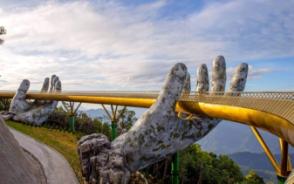 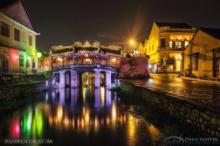 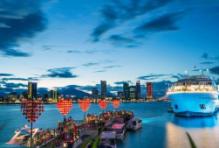 Ngày 01: BAY ĐẾN ĐÀ NẴNG - BÀ NÀ –  TẮM BIỂN 		 (Ăn trưa Option, ăn tối)Sáng: Quý khách có mặt tại sân bay Quốc Nội trước giờ bay 2 tiếng, làm thủ tục check in đáp chuyến bay đi Đà Nẵng (Khách bay từ sân bay Tân Sơn Nhất sẽ có nhân viên hỗ trợ khách làm thủ tục check in)- Sáng:	Xe & HDV đón khách tại Ga hoặc Sân bay thời gian từ 06h00 đến 08h30. Đoàn khởi hành đi khu du lịch Bà Nà Hill (Quý khách trả thêm chi phí Option theo giá công bố của Sun Group), nơi mà quý khách khám phá những khoảnh khắc giao mùa bất ngờ Xuân – Hạ - Thu – Đông trong 1 ngày, nơi mà quý khách trải nghiệm Khu phức hợp trò chơi trong nhà lớn nhất Việt Nam. Ngồi cáp treo dài nhất thế giới (gần 6.000m), tham quan vườn hoa, hầm rượu, chùa Linh Ứng, Thích Ca Phật Đài.- Trưa:	Ăn trưa Option Buffet tại Bà Nà (Nếu quý khách không đăng ký đi Bà Nà thì tự túc chi phí ăn trưa)- Chiều: Tiếp tục tham quan Làng Pháp – được xem như là một Châu Âu thu nhỏ trong lòng thành phố. Đặc biệt nhất là tham quan và chụp ảnh Cầu Vàng - có kiến trúc độc nhất vô nhị với đôi bàn tay khổng lồ nâng đỡ Cầu Vàng vươn ra đón anh chiều tà, tạo nên khung cảnh hoàng hôn tuyệt đẹp.              Quý khách xuống cáp về lại Đà Nẵng đi tắm biển Mỹ Khê, một trong ít bãi biển đẹp nhất hành tinh.- Tối:     Ăn tối nhà hàng. Ngủ KS tại Đà Nẵng.Ngày 02: ĐÀ NẴNG -  CÙ LAO CHÀM/RỪNG DỪA BẢY MẪU (Ăn sáng, ăn trưa, ăn tối)- Sáng:	Điểm tâm. Quý khách có thể lựa chọn 1 trong 2 Option dưới đây: Option 1:Khởi hànhvào Hội An ngồi tàu Cao Tốc tại biển Cửa Đại đi tham quan Cù Lao Chàm, khu dự trữ sinh quyển Thế giới gồm cụm đảo ngoài khơi biển Đông cách Hội An 12 hải lý. Tham quan chùa Hải Tạng hơn 400 năm tuổi, Âu thuyền – khu vực tránh bão của ngư dân, Khu dân cư & các lăng miếu cổ.- Trưa:	Ăn trưa nhà hàng tại Cù Lao Chàm.- Chiều:Tiếp tục thăm khu bảo tồn biển tại bãi Bắc, hòn Dài và tham gia các hoạt động lặn biển (Snokelling). Về lại Đà Nẵng quý khách mua sắm đặc sản làm quà tại Siêu thị Đặc Sản Miền Trung (Được Sở Du Lịch chọn là điểm mua sắm An toàn – Chất lượng – Giá cả hợp lý).- Tối:	Ăn tối nhà hàng. Ngủ KS tại Đà Nẵng.--------------------------------Option 2: Khởi hành lúc 10h00 đi tham quan khu du lịch sinh thái Rừng dừa Bảy Mẫu). Dùng cơm trưa, chụp hình, nghỉ ngơi tại khu du lịch sinh thái. Tập trung tại khu du lịch rừng dừa Bảy Mẫu tham gia các hoạt động làm lưới đánh cá bằng cách truyền thống, câu cá….Tham gia các trò chơi dân gian đạp niêu, đua thuyền, đua thúng, thi câu cá, sasuke...Khởi hành về lại Đà Nẵng quý khách mua sắm đặc sản làm quà tại Siêu thị Đặc Sản Miền Trung (Được Sở Du Lịch chọn là điểm mua sắm An toàn – Chất lượng – Giá cả hợp lý).- Tối:	Ăn tối nhà hàng. Ngủ KS tại Đà Nẵng.Ngày 03: ĐÀ NẴNG – TỰ DO TẮM BIỂN – (MIKAZUKI)  Tiễn khách 	  (Ăn sáng, ăn trưa)- Sáng:	Điểm tâm. Quý khách tự do nghỉ ngơi tại Khách sạn và tự do tắm biển Mỹ Khê hoặc chọn Option Mikazuki, khu phức hợp Công viên nước trong nhà theo phong cách Nhật Bản (Chi phí tự túc). - Trưa: Ăn trưa nhà hàng.- Chiều: Tiễn khách sân bay Đà Nẵng (Tất cả chuyến bay từ 14h00 đến 23h00). Chào thân ái.  Kết thúc chương trình.ĐƠN GIÁ TOUR(Áp dụng đoàn khách lẻ)* PHỤC VỤ ĐOÀN: Xe vận chuyển tốt đời mới đón - tiễn và phục vụ theo chương trình. (16, 29, 35, 45 chỗ tùy theo số lượng khách của mỗi tour)Ngủ 2 khách/phòng khách sạn tiện nghi 3 sao hoặc 4 sao, 5 sao theo lựa chọn :hệ thống máy nước nóng lạnh, ĐT, phòng tắm riêng, phòng 2-3 người…  Trường hợp đi 1 người phải phụ thu phòng đơn Ăn các bữa theo tour: 02 bữa sáng buffet + 4 bữa bữa chính 130.000đ/suất + 1 bữa trưa buffet  Bà Nà (nếu đăng ký đi bà nà)Vé tham quan các điểm.Hướng dẫn viên tiếng Việt phục vụ tận tình.Phục vụ 02nước0.5l/khách /ngày.Bảo hiểm du lịch.Vé máy bay khứ hồi của vietjet, giá chưa gồm hành lý ký gửi, chỉ gồm 7kg xách tay, giá có thể lên xuống theo thời giáCano đi Cù Lao Chàm hoặc thuyền thúng Rừng Dừa Bảy Mẫu.Vé máy bay khứ hồi, giá trên là giá tham khảo, giá thực tế có thể lên xuống theo thời giá. Hàng không Vietjet, chưa gồm hành lý ký gửi.* KHÔNG BAO GỒM: Chi phí cá nhân, thức uống tự gọi trong các bữa ăn,.. Thuế VAT 8%Cáp treo bà nà + buffet trưa Bà Nà: 1.090.000vnđ/ kháchKhu phức hợp trượt thác và công viên nước Mikazuki: Áp dụng theo giá Công bố.Du thuyền Sông Hàn (buổi tối). 150.000đ/khách, bao gồm Vé du thuyền + Xe + HDV + Chè LiênPhụ thu khách ngoại quốc: 300.000vnđ/ kháchPhụ thu phòng đơn nếu ở một mình một phòng.Giá tour trẻ em *** Đối với Option Bà Nà: Trẻ em cao dưới 1m miễn phí vé, cao từ 1m đến 1,4m giá vé là 75%, cao từ 1,4m trở lên tính giá như người lớn.* Ghi chú:Người lớn và trẻ em từ 14 tuổi mang thẻ căn cước gốc hoặc passport gốc, hình ảnh rõ nét, còn hạn sử dụng, trẻ em dưới 14 tuổi mang theo giấy khai sinh (Quý khách vui lòng cung cấp các giấy tờ và kiểm tra còn hạn khi đăng ký tour.Nếu thời tiết không đáp ứng yêu cầu thì thay Cù Lao Chàm bằng Rừng dừa bảy mẫu hoặc quý khách tự do.* TÊN KHÁCH SẠN GẦN BIỂN 3 SAO, 4 SAO, 5 SAO HOẶC TƯƠNG ĐƯƠNG: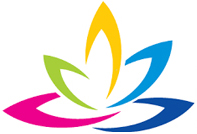 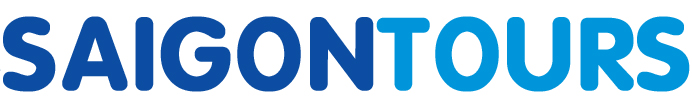 CÔNG TY TNHH GIAO THÔNG VẬN TẢI VÀ DU LỊCH SÀI GÒNCÔNG TY TNHH GIAO THÔNG VẬN TẢI VÀ DU LỊCH SÀI GÒN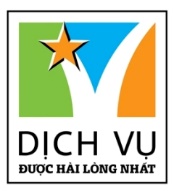 Văn phòng Hồ Chí MinhĐC: 219 Võ Văn Tần, P.5, Q.3, TP.HCMĐT: 19002258Email: hcm@saigontours.asia           Website: www.saigontours.asiaVăn phòng Hà Nội: ĐC: Tầng 6, 12 Khuất Duy Tiến, P. Thanh Xuân Trung, Q.Thanh XuânĐT: 1900 2258Email: hanoi@saigontours.asiaWebsite: www.saigontours.asia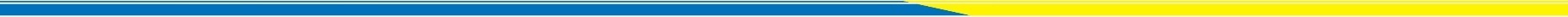 Trẻ em 1 – dưới 4 tuổi:0Gia đình tự lo ăn uống, chỗ ngủ cho bé. Nếu phát sinh chi phí cáp treo Bà Nà bố mẹ tự thanh toán trực tiếp (Trẻ em dưới 1 m miễn phí) + Vé máy bay theo quy định của từng hãng hàng không.Trẻ em 4 – dưới 9 tuổi70%Ăn suất riêng và ngủ chung với bố mẹ + Vé máy bay theo quy định của từng hãng hàng không.Trẻ em từ 9 tuổi100%Tiêu chuẩn như người lớnVé máy bay trẻ emTính theo quy định của từng hãng hàng khôngĐịa phươngKhách sạn 3 saoKhách sạn 4 saoKhách sạn 5 saoĐà Nẵng(Gần Biển)Ocean Haven,  Pandora, Bantique, Crystal, Grand Jeep ...Danaciti, Santa Luxury, Aria Grand, Mường Thanh Grand, Như Minh Plaza, Havin ...Mường Thanh Luxury, Mường Thanh Sông Hàn, Nalod, DLG…